РЕШЕНИЕСОВЕТА МУНИЦИПАЛЬНОГО ОБРАЗОВАНИЯ ЛЕНИНГРАДСКИЙ РАЙОН   от 28.04.2021                                                                                              № 37станица ЛенинградскаяОб утверждении Положения об отделе по молодежной политике администрации муниципального образования Ленинградский районВ соответствии с Федеральным законом от 6 октября 2003 г. № 1З1-ФЗ «Об общих принципах организации местного самоуправления в Российской Федерации», Федеральным законом от 30 декабря 2020 г. № 489-ФЗ «О молодежной политике в Российской Федерации», законом Краснодарского края от 4 марта 1998 г. № 123-КЗ «О государственной молодежной политике в Краснодарском крае», Уставом муниципального образования Ленинградский район, Совет муниципального образования Ленинградский район р е ш и л: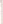 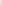 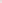 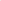 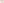 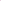 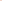 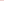 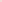 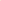 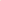 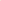 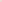 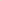 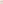 1. Утвердить Положение об отделе по молодежной политике администрации муниципального образования Ленинградский район (прилагается).2. Решение Совета муниципального образования Ленинградский район от 24 декабря 2014 г. № 81 «Об утверждении Положения об отделе молодежной политике администрации муниципального образования Ленинградский район» признать утратившим силу.3. Контроль за выполнением данного решения возложить на комиссию по вопросам социально-правовой политики и взаимодействию с общественными организациями (Яровенко С.С.).4. Настоящее решение вступает в силу со дня его подписания.Председатель Совета муниципального образованияЛенинградский район	                                                                       И.А.Горелко